		Kepada Yth.		Ketua Program Studi Magister …………………………..		Universitas Mercu Buana		di JakartaPerihal  :  Permohonan Seminar Hasil Penelitian TesisDengan hormat,Sehubungan dengan telah diselesaikannya penyusunan Draft Tesis, maka saya :	N.I.M.	:	__________________________________________________________________________ 	Nama Lengkap	:	__________________________________________________________________________	No Telp dan Email	:  __________________________________________________________________________	Konsentrasi	:	__________________________________________________________________________	Judul Karya Akhir  	:	__________________________________________________________________________	__________________________________________________________________________Untuk melengkapi pengajuan Seminar Hasil Penelitian Tesis tersebut dilampirkan persyaratan akademik dan administrasi keuangan sebagai berikut :    (*) Tanda Tangan, Nama, Tanggal, StempelPersyaratan tidak lengkap/tidak memenuhi syarat pendaftaran akan ”ditolak”Tanggal Seminar Hasil Penelitian Tesis yang disepakati oleh dosen pembimbing dengan mahasiswa : _____________________________Demikian permohonan ini, atas perhatian dan persetujuan Bapak/Ibu diucapkan terima kasih.catatan : ______________________________________________________________________________________________________________________________________________________________________________________________________________________________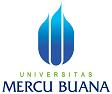 PERMOHONAN SEMINAR HASIL PENELITIAN TESISPROGRAM PASCASARJANAPERMOHONAN SEMINAR HASIL PENELITIAN TESISPROGRAM PASCASARJANAPERMOHONAN SEMINAR HASIL PENELITIAN TESISPROGRAM PASCASARJANAPERMOHONAN SEMINAR HASIL PENELITIAN TESISPROGRAM PASCASARJANAPERMOHONAN SEMINAR HASIL PENELITIAN TESISPROGRAM PASCASARJANAQQNo.Dokumen09.04.01.01DistribusiDistribusiDistribusiDistribusiDistribusiDistribusiTgl. Efektif1 September 2020IBIRO ADMINISTRASI KEUANGANPengesahan (*)Bukti Pembayaran Biaya Pendidikan (lunas)  s/d  Semester III / IV  *)Nama:TELAH MENYELESAIKAN BIAYA TESIS (50% dari Biaya Tesis)Nama:Tanggal :IITATA USAHAFoto Copy Surat Tugas Dosen Pembimbing TesisNama:Copy Bukti Kegiatan Bimbingan (Buku Panduan Penyusunan Tesis dibawa) (min. 14x bimbingan)Nama:Lembar Revisi Seminar Proposal Yang Telah Ditandatangani Dosen Pembimbing TesisNama:2 Eks. Draft Tesis yang sudah di TTD Dosen Pembimbing Tesis(JILID SOFTCOVER WARNA BIRU)Nama:Kartu Hasil Studi Mahasiswa (KHS) Semester I s/d III / IV  *)Nama:Kartu Rencana Studi (KRS) Semester TerakhirNama:Foto Copy Kartu Kehadiran Seminar Hasil Penelitian Tesis (minimal 5 kali hadir)Tanggal :Foto Copy Sertifikat Kegiatan yang diselenggarakan UMB (Kunjungan Industri dan Kuliah Tamu) (dilampirkan Asli) *Prodi MMTanggal :Diajukan oleh,Disetujui oleh:Disetujui oleh:Disetujui oleh:Diverifikasi oleh:MahasiswaDosen Pembimbing 1Dosen Pembimbing 2Ketua/SekretarisProgram StudiStaff Administrasi Prodi(tanda tangan & nama)(tanda tangan & nama)(tanda tangan & nama)(tanda tangan & nama)  (tanda tangan dan nama)Tgl:Tgl:Tgl:Tgl:Tgl: